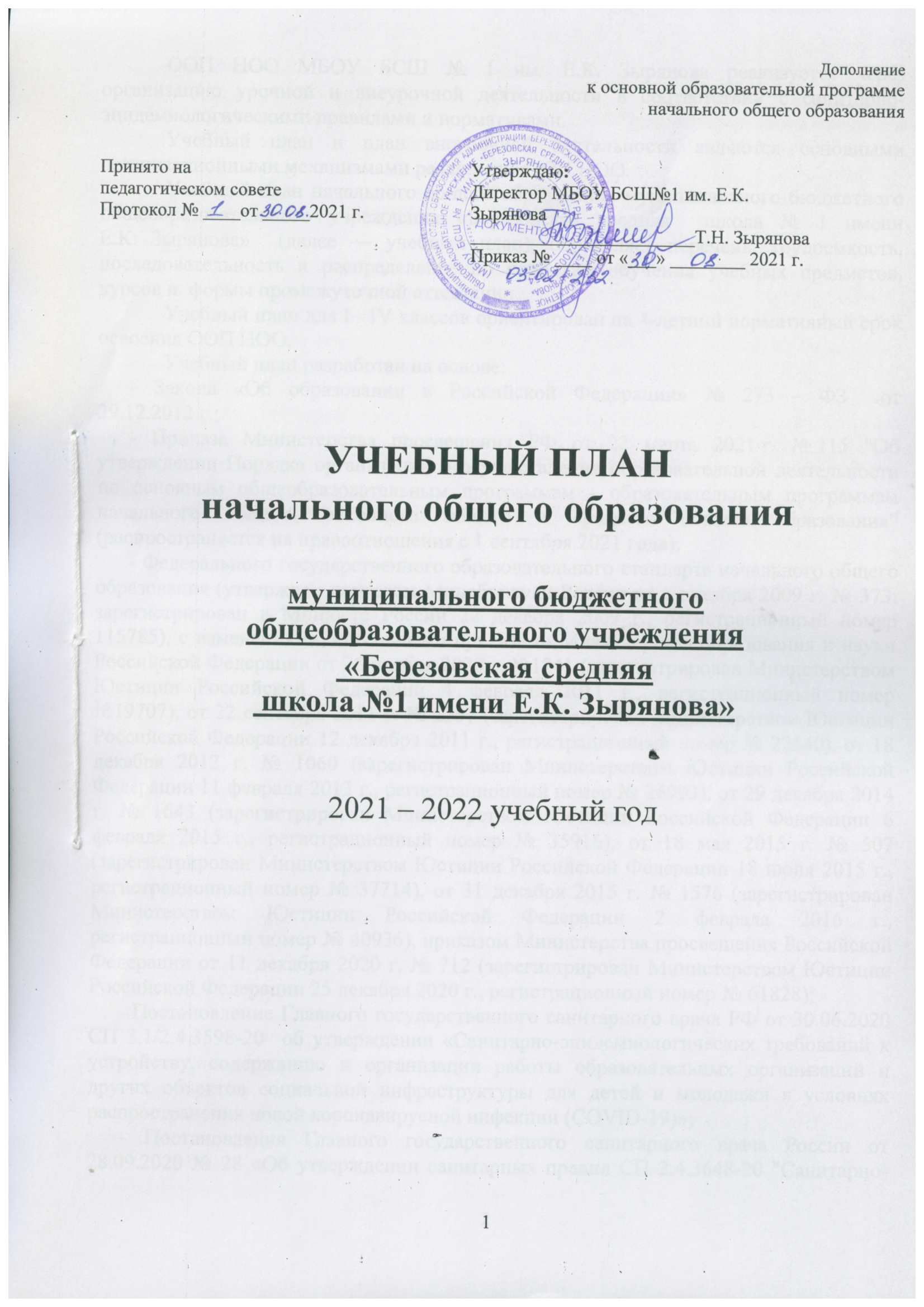 ООП НОО МБОУ БСШ № 1 им. Е.К. Зырянова реализуется через организацию урочной и внеурочной деятельности в соответствии с санитарно-эпидемиологическими правилами и нормативами.Учебный план и план внеурочной деятельности являются основными организационными механизмами реализации ООП НОО.Учебный план начального общего образования муниципального бюджетного общеобразовательного учреждения «Березовская средняя  школа № 1 имени 
Е.К. Зырянова»  (далее — учебный план), определяет перечень, трудоемкость, последовательность и распределение по периодам обучения учебных предметов, курсов и  формы промежуточной аттестации. Учебный план для I - IV классов ориентирован на 4-летний нормативный срок освоения ООП НОО. Учебный план разработан на основе:- Закона «Об образовании в Российской Федерации» № 273 – ФЗ  от 
29.12.2012 г.;- Приказа Министерства просвещения РФ от 22 марта 2021 г. № 115 "Об утверждении Порядка организации и осуществления образовательной деятельности по основным общеобразовательным программам - образовательным программам начального общего, основного общего и среднего общего образования” (распространяется на правоотношения с 1 сентября 2021 года);- Федерального государственного образовательного стандарта начального общего образования (утвержден приказом Минобрнауки России от 6 октября 2009 г. № 373, зарегистрирован в Минюсте России 22 декабря 2009 г., регистрационный номер 115785), с изменениями, внесенными приказами Министерства образования и науки Российской Федерации от 26 ноября 2020 г. №1241 (зарегистрирован Министерством Юстиции Российской Федерации 4 февраля 2011 г., регистрационный номер №19707), от 22 сентября 2011 г. № 2357 (зарегистрирован Министерством Юстиции Российской Федерации 12 декабря 2011 г., регистрационный номер № 22540), от 18 декабря 2012 г. № 1060 (зарегистрирован Министерством Юстиции Российской Федерации 11 февраля 2013 г., регистрационный номер № 26993), от 29 декабря 2014 г. № 1643 (зарегистрирован Министерством Юстиции Российской Федерации 6 февраля 2015 г., регистрационный номер № 35916), от 18 мая 2015 г. № 507 (зарегистрирован Министерством Юстиции Российской Федерации 18 июня 2015 г., регистрационный номер № 37714), от 31 декабря 2015 г. № 1576 (зарегистрирован Министерством Юстиции Российской Федерации 2 февраля 2016 г., регистрационный номер № 40936), приказом Министерства просвещения Российской Федерации от 11 декабря 2020 г. № 712 (зарегистрирован Министерством Юстиции Российской Федерации 25 декабря 2020 г., регистрационный номер № 61828);- Постановление Главного государственного санитарного врача РФ от 30.06.2020 СП 3.1/2.4.3598-20  об утверждении «Санитарно-эпидемиологических требований к устройству, содержанию и организации работы образовательных организаций и других объектов социальной инфраструктуры для детей и молодежи в условиях распространения новой коронавирусной инфекции (COVID-19)»;- Постановления Главного государственного санитарного врача России от 28.09.2020 № 28 «Об утверждении санитарных правил СП 2.4.3648-20 "Санитарно-эпидемиологические требования к организациям воспитания и обучения, отдыха и оздоровления детей и молодежи";- Приказа Министерства просвещения  Российской Федерации (Минпросвещения России) «Об утверждении федерального перечня учебников, допущенных к использованию при реализации имеющих государственную аккредитацию образовательных программ начального общего, основного общего, среднего общего образования организациями, осуществляющими образовательную деятельность» от 20.05.2020 г. № 254;- Примерной основной образовательной программы образовательного учреждения (одобренной решением федерального учебно-методического объединения по общему образованию, протокол от 8 апреля 2015 г.№ 1/15);- Письма Рособрнадзора от 20.06.2018 № 05-192 «Об изучении родных языков из числа народов Российской Федерации»;- Устава МБОУ БСШ № 1 им. Е.К. Зырянова.Реализация учебного плана при получении начального общего образования направлена на формирование базовых основ и фундамента всего последующего обучения, в том числе:- учебной деятельности как системы учебных и познавательных мотивов, умения принимать, сохранять, реализовывать учебные цели, умения планировать, контролировать и оценивать учебные действия и их результат;- универсальных учебных действий;- познавательной мотивации и интересов обучающихся, их готовности и способности к сотрудничеству и совместной деятельности ученика с учителем и одноклассниками, основы нравственного поведения, определяющего отношения личности с обществом и окружающими людьми.Учебный план начального общего образования, состоит из двух частей – обязательной части и части, формируемой участниками образовательных отношений.Обязательная часть учебного плана определяет состав учебных предметов обязательных предметных областей, которые должны быть реализованы во всех имеющих государственную аккредитацию образовательных организациях и учебное время, отводимое на их изучение по классам (годам) обучения.Обязательные предметные области учебного плана: Русский язык и Литературное чтение, Русский язык и литературное чтение на родном языке, Иностранный язык, Математика и информатика, Обществознание и естествознание (Окружающий мир), Основы религиозных культур и светской этики, Искусство, Технология, Физическая культура.Обязательная часть учебного плана отражает содержание образования, которое обеспечивает решение важнейших целей современного начального общего образования:-  формирование гражданской идентичности;- приобщение к общекультурным и национальным ценностям, информационным технологиям;- формирование готовности к продолжению образования на последующих ступенях основного общего образования;- формирование здорового образа жизни, элементарных правил поведения в экстремальных ситуациях;- личностное развитие обучающегося в соответствии с его индивидуальностью.Обязательные предметные области и основные задачи реализации содержания предметных областей приведены в таблице:В соответствии с Приказом Минобрнауки России от 31 декабря 2015 года  № 1576 «О внесении изменений в приказ Министерства образования и науки Российской Федерации от 06 октября 2009 г.№ 373 «Об утверждении и введении в действие федерального государственного образовательного стандарта начального общего образования от 06.10.2009 № 373», зарегистрирован в Минюсте 02 февраля 2015 г., регистрационный номер 40936 включена предметная область «Родной язык и литературное чтение на родном языке» введены учебные предметы «Русский родной язык» и «Литературное чтение на родном (русском) языке». Учитывая данные изменения, в учебном плане 1-3 классах в части, формируемой участниками образовательных отношений, время использовано: в 1 классе на учебный предмет «Русский родной язык» 1 час во втором  полугодии (17 часов); 1 час в первом полугодии (16 часов) на увеличение учебных часов, отводимых на изучение отдельных учебных предметов обязательной части «Русский язык»; во 2,3 классах на учебный предмет «Русский родной язык» 1 час в первом полугодии (16 часов); 1 час во втором полугодии (18 часов) на учебный предмет «Литературное чтение на родном (русском) языке».В 4 классе в части, формируемой участниками образовательных отношений, время использовано: на увеличение учебных часов, отводимых на изучение отдельных учебных предметов обязательной части («Русский язык» (в соответствии с рекомендациями Примерной основной образовательной программы образовательного учреждения (одобренной решением федерального учебно-методического объединения по общему образованию, протокол от 8 апреля 2015 г.№ 1/15).Обучение в первых классах организуется в первую смену при пятидневной неделе с максимально допустимой недельной нагрузкой в 21 академический час 
и дополнительными недельными каникулами в середине третьей четверти при традиционном режиме обучении.Обучение во вторых, третьих и четвертых классах организуется по пятидневной учебной неделе с максимально допустимой недельной нагрузкой в 23 академических часа.Обучение в 1-м классе осуществляется с использование «ступенчатого» режима обучения в первом полугодии (в сентябре, октябре - по 3 урока в день, продолжительность урока не превышает  35 минут, в ноябре-декабре –продолжительность уроков не превышает  35 минут); во втором полугодии (январь – май) – продолжительность уроков не превышает  40 минут. В середине учебного дня организуется динамическая пауза продолжительностью 40 минут.Продолжительность урока во вторых - четвёртых классах не превышает 45 минут.Образовательная недельная нагрузка распределяется равномерно в течение учебной недели, при этом объем максимальной допустимой нагрузки в течение дня не превышает для обучающихся 1-х классов 4 уроков, один день недели – 5 уроков (за счет урока физической культуры). Во 2-4 классах распределение недельной нагрузки осуществляется в соответствии с требованиями СанПиН 2.4.3648-20 «Санитарно-эпидемиологические требования к организациям воспитания и обучения, отдыха и оздоровления детей и молодежи» и составляет  4 или 5 уроков в день.  В первом классе обучение проводится без балльного оценивания знаний обучающихся и домашних заданий. Продолжительность учебного года в 1 классе – 33 недели, во 2- 4 классах  – не менее 34 недель.Освоение основной образовательной программы по учебным предметам обучающимися начальной школы сопровождается промежуточной аттестацией, проводимой в следующих формах: АТР – административная тестовая работаВПР – Всероссийская проверочная работа     УС – устное сообщение                       КТР – контрольная тестовая работаЗП – защита проектов                                                             ТР– творческая работаСКН – сдача контрольных нормативовТЗ – теоретический зачетАТР* - проводится для обучающихся, продемонстрировавших недостаточный уровень, отсутствующих на ВПР в дополнительные сроки, определенные директором школыУчебный план 1 класса по ФГОС НОО(1 полугодие)Учебный план 1 класса по ФГОС НОО(2 полугодие)Учебный план 2 класса по ФГОС НОО(1 полугодие)Учебный план 2 класса по ФГОС НОО(2 полугодие)Учебный план 3 класса по ФГОС НОО1 полугодиеУчебный план 3 класса по ФГОС НОО(2 полугодие)Учебный план 4 класса по ФГОС НООСводная таблица количества часов в год№ п/пПредметныеобластиОсновные задачи реализации содержания1Русский язык и литературное чтениеФормирование первоначальных представлений о русском языке как государственном языке Российской Федерации, как средстве общения людей разных национальностей в России и за рубежом. Развитие диалогической и монологической устной и письменной речи,коммуникативных умений, нравственных и эстетических чувств, способностей к творческой деятельности2Родной язык и литературное чтение на родном языкеФормирование первоначальных представлений о единстве и многообразии языкового и культурного пространства России, о языке как основе национального самосознания. Развитие диалогической и монологической устной и письменной речи на родном языке, коммуникативных умений, нравственных и этических чувств, способностей к творческой деятельности на родном языке.3Иностранный языкФормирование дружелюбного отношения и толерантности к носителям другого языка на основе знакомства с жизнью своих сверстников в других странах, с детским фольклором и доступными образцами детской художественной литературы, формирование начальных навыков общения в устной и письменной форме с носителями иностранного языка, коммуникативных умений, нравственных и эстетических чцвств, способностей к творческой деятельности на иностранном языке.4Математика иинформатикаРазвитие математической речи, логического и алгоритмического мышления, воображения, обеспечение первоначальных представлений о компьютерной грамотности5Обществознание иестествознание(Окружающий мир)Формирование уважительного отношения к семье,населенному пункту, региону, России, истории, культуре, природе нашей страны, ее современной жизни. Осознание ценности, целостности и многообразия окружающего мира, своего места в нем. Формирование модели безопасного поведения в условиях повседневной жизни и в различных опасных и чрезвычайных ситуациях. Формирование психологической культуры и компетенции для обеспечения эффективного и безопасного взаимодействия в социуме.6Основырелигиозныхкультур и светскойэтикиВоспитание способности к духовному развитию,нравственному самосовершенствованию. Формирование первоначальных представлений о светской этике, об отечественных традиционных религиях, их роли в культуре, истории и современности России7ИскусствоРазвитие способностей к художественно-образному,эмоционально-ценностному восприятию произведенийизобразительного и музыкального искусства, выражению в творческих работах своего отношения к окружающему миру8ТехнологияФормирование опыта как основы обучения и познания,осуществление поисково-аналитической деятельности для практического решения прикладных задач с использованием знаний, полученных при изучении других учебных предметов,формирование первоначального опыта практическойпреобразовательной деятельности9ФизическаякультураУкрепление здоровья, содействие гармоничномуфизическому, нравственному и социальному развитию,успешному обучению, формирование первоначальных умений саморегуляции средствами физической культуры. Формирование установки на сохранение и укрепление здоровья, навыков здорового и безопасного образа жизни.Предметные областиУчебные предметы       КлассыФормы промежуточной аттестацииФормы промежуточной аттестацииФормы промежуточной аттестацииФормы промежуточной аттестацииПредметные областиУчебные предметы       КлассыIIIIIIIVРусский язык и литературное чтениеРусский языкАТРАТРАТРВПРАТР*Русский язык и литературное чтениеЛитературное чтениеКТРКТРКТРКТРРусский язык и литературное чтение на родном языкеРусский родной языкУСУСУС-Русский язык и литературное чтение на родном языкеЛитературное чтение на родном (русском) языке-КТРКТР-Иностранный языкИностранный язык -КТРКТРКТРМатематика и информатикаМатематикаАТРАТРАТРВПРАТР*Обществознание и естествознание(Окружающий мир)Окружающий мирКТРКТРКТРВПРАТР*Основы религиозных культур и светской этикиОсновы религиозных культур и светской этики---ЗПИскусствоМузыкаТРТРЗПЗПИскусствоИзобразительное искусствоТРТРЗПЗПТехнологияТехнологияТРТРЗПЗПФизическая культураФизическая культураСКНТЗСКНТЗСКНТЗСКНТЗПредметные областиУчебные предметыКоличество часов в неделюКоличество часов в неделюКоличество часов в неделюКоличество часов в неделювсегоПредметные областиУчебные предметы1а1б1в1 гвсего Обязательная часть Обязательная часть Обязательная часть Обязательная часть Обязательная часть Обязательная часть Обязательная частьРусский язык и литературное чтениеРусский язык444416Русский язык и литературное чтениеЛитературное чтение444416Русский язык и литературное чтение на родном языкеРусский родной язык-----Русский язык и литературное чтение на родном языкеЛитературное чтение на родном (русском) языке-----Иностранный языкИностранный язык--- --Математика и информатикаМатематика444416Обществознание и естествознание(Окружающий мир) Окружающий мир22228Основы религиозных культур и светской этикиОсновы религиозных культур и светской этики-–––-ИскусствоМузыка11114ИскусствоИзобразительное искусство11114ТехнологияТехнология 11114Физическая культураФизическая культура333312ИтогоИтого2020202080Часть, формируемая участниками образовательных отношенийЧасть, формируемая участниками образовательных отношенийЧасть, формируемая участниками образовательных отношенийЧасть, формируемая участниками образовательных отношенийЧасть, формируемая участниками образовательных отношенийЧасть, формируемая участниками образовательных отношенийЧасть, формируемая участниками образовательных отношенийРусский язык и литературное чтениеРусский язык11114Русский язык и литературное чтение на родном языкеРусский родной язык-----Русский язык и литературное чтение на родном языкеЛитературное чтение на родном (русском) языке-----Максимально допустимая недельная нагрузка (при 5-дневной учебной неделе)Максимально допустимая недельная нагрузка (при 5-дневной учебной неделе)2121212184Предметные областиУчебные предметыКоличество часов в неделюКоличество часов в неделюКоличество часов в неделюКоличество часов в неделювсегоПредметные областиУчебные предметы1а1б1в1 гвсего Обязательная часть Обязательная часть Обязательная часть Обязательная часть Обязательная часть Обязательная часть Обязательная частьРусский язык и литературное чтениеРусский язык444420Русский язык и литературное чтениеЛитературное чтение444416Русский язык и литературное чтение на родном языкеРусский родной язык-----Русский язык и литературное чтение на родном языкеЛитературное чтение на родном (русском) языке-----Иностранный языкИностранный язык--- --Математика и информатикаМатематика444416Обществознание и естествознание(Окружающий мир) Окружающий мир22228Основы религиозных культур и светской этикиОсновы религиозных культур и светской этики-–––-ИскусствоМузыка11114ИскусствоИзобразительное искусство11114ТехнологияТехнология 11114Физическая культураФизическая культура333312ИтогоИтого2020202080Часть, формируемая участниками образовательных отношенийЧасть, формируемая участниками образовательных отношенийЧасть, формируемая участниками образовательных отношенийЧасть, формируемая участниками образовательных отношенийЧасть, формируемая участниками образовательных отношенийЧасть, формируемая участниками образовательных отношенийЧасть, формируемая участниками образовательных отношенийРусский язык и литературное чтениеРусский язык-----Русский язык и литературное чтение на родном языкеРусский родной язык11114Русский язык и литературное чтение на родном языкеЛитературное чтение на родном (русском) языке-----Максимально допустимая недельная нагрузка (при 5-дневной учебной неделе)Максимально допустимая недельная нагрузка (при 5-дневной учебной неделе)2121212184Предметные областиУчебные предметыКоличество часовв неделюКоличество часовв неделюКоличество часовв неделюКоличество часовв неделюКоличество часовв неделюКоличество часовв неделюВсегоПредметные областиУчебные предметы2а2а2б2в2г2дВсегоОбязательная частьОбязательная частьОбязательная частьОбязательная частьОбязательная частьОбязательная частьОбязательная частьОбязательная частьОбязательная частьРусский язык илитературное чтениеРусский язык44444420Русский язык илитературное чтениеЛитературное чтение44444420Иностранный языкИностранный язык22222210Русский язык и литературное чтение на родном языкеРусский родной язык-------Русский язык и литературное чтение на родном языкеЛитературное чтение на родном (русском) языке-------Математика и информатикаМатематика44444420Обществознание и естествознание (Окружающий мир)Окружающий мир22222210Основы религиозных культур и светской этикиОсновы религиозных культур и светской этики-––––--ИскусствоМузыка1111115ИскусствоИзобразительное искусство1111115ТехнологияТехнология 1111115Физическая культураФизическая культура33333315ИтогоИтого222222222222110 Часть, формируемая участниками образовательных отношений Часть, формируемая участниками образовательных отношений Часть, формируемая участниками образовательных отношений Часть, формируемая участниками образовательных отношений Часть, формируемая участниками образовательных отношений Часть, формируемая участниками образовательных отношений Часть, формируемая участниками образовательных отношений Часть, формируемая участниками образовательных отношений Часть, формируемая участниками образовательных отношенийРусский язык илитературное чтениеРусский язык-------Русский язык и литературное чтение на родном языкеРусский родной язык1111115Русский язык и литературное чтение на родном языкеЛитературное чтение на родном (русском) языке-------Максимально допустимая недельная нагрузка (при 5-дневной учебной неделе)Максимально допустимая недельная нагрузка (при 5-дневной учебной неделе)232323232323115Предметные областиУчебные предметыКоличество часовв неделюКоличество часовв неделюКоличество часовв неделюКоличество часовв неделюКоличество часовв неделюКоличество часовв неделюВсегоПредметные областиУчебные предметы2а2а2б2в2г2дВсегоОбязательная частьОбязательная частьОбязательная частьОбязательная частьОбязательная частьОбязательная частьОбязательная частьОбязательная частьОбязательная частьРусский язык илитературное чтениеРусский язык44444420Русский язык илитературное чтениеЛитературное чтение44444420Иностранный языкИностранный язык22222210Русский язык и литературное чтение на родном языкеРусский родной язык-------Русский язык и литературное чтение на родном языкеЛитературное чтение на родном (русском) языке-------Математика и информатикаМатематика44444420Обществознание и естествознание (Окружающий мир)Окружающий мир22222210Основы религиозных культур и светской этикиОсновы религиозных культур и светской этики-––––--ИскусствоМузыка1111115ИскусствоИзобразительное искусство1111115ТехнологияТехнология 1111115Физическая культураФизическая культура33333315ИтогоИтого222222222222110 Часть, формируемая участниками образовательных отношений Часть, формируемая участниками образовательных отношений Часть, формируемая участниками образовательных отношений Часть, формируемая участниками образовательных отношений Часть, формируемая участниками образовательных отношений Часть, формируемая участниками образовательных отношений Часть, формируемая участниками образовательных отношений Часть, формируемая участниками образовательных отношений Часть, формируемая участниками образовательных отношенийРусский язык илитературное чтениеРусский язык-------Русский язык и литературное чтение на родном языкеРусский родной язык-------Русский язык и литературное чтение на родном языкеЛитературное чтение на родном (русском) языке1111115Максимально допустимая недельная нагрузка (при 5-дневной учебной неделе)Максимально допустимая недельная нагрузка (при 5-дневной учебной неделе)232323232323115Предметные областиУчебные предметыКоличество часовв неделюКоличество часовв неделюКоличество часовв неделюКоличество часовв неделюКоличество часовв неделюКоличество часовв неделюВсегоПредметные областиУчебные предметы3а3а3б3в3г3дВсегоОбязательная частьОбязательная частьОбязательная частьОбязательная частьОбязательная частьОбязательная частьОбязательная частьОбязательная частьОбязательная частьРусский язык илитературное чтениеРусский язык44444420Русский язык илитературное чтениеЛитературное чтение44444420Иностранный языкИностранный язык22222210Русский язык и литературное чтение на родном языкеРусский родной язык-------Русский язык и литературное чтение на родном языкеЛитературное чтение на родном (русском) языке-------Математика и информатикаМатематика44444420Обществознание и естествознание (Окружающий мир)Окружающий мир22222210Основы религиозных культур и светской этикиОсновы религиозных культур и светской этики-––––--ИскусствоМузыка1111115ИскусствоИзобразительное искусство1111115ТехнологияТехнология 1111115Физическая культураФизическая культура33333315ИтогоИтого222222222222110 Часть, формируемая участниками образовательных отношений Часть, формируемая участниками образовательных отношений Часть, формируемая участниками образовательных отношений Часть, формируемая участниками образовательных отношений Часть, формируемая участниками образовательных отношений Часть, формируемая участниками образовательных отношений Часть, формируемая участниками образовательных отношений Часть, формируемая участниками образовательных отношений Часть, формируемая участниками образовательных отношенийРусский язык илитературное чтениеРусский язык-------Русский язык и литературное чтение на родном языкеРусский родной язык1111115Русский язык и литературное чтение на родном языкеЛитературное чтение на родном (русском) языке-------Максимально допустимая недельная нагрузка (при 5-дневной учебной неделе)Максимально допустимая недельная нагрузка (при 5-дневной учебной неделе)232323232323115Предметные областиУчебные предметыКоличество часовв неделюКоличество часовв неделюКоличество часовв неделюКоличество часовв неделюКоличество часовв неделюКоличество часовв неделюВсегоПредметные областиУчебные предметы3а3а3б3в3г3дВсегоОбязательная частьОбязательная частьОбязательная частьОбязательная частьОбязательная частьОбязательная частьОбязательная частьОбязательная частьОбязательная частьРусский язык илитературное чтениеРусский язык44444420Русский язык илитературное чтениеЛитературное чтение44444420Иностранный языкИностранный язык22222210Русский язык и литературное чтение на родном языкеРусский родной язык-------Русский язык и литературное чтение на родном языкеЛитературное чтение на родном (русском) языке-------Математика и информатикаМатематика44444420Обществознание и естествознание (Окружающий мир)Окружающий мир22222210Основы религиозных культур и светской этикиОсновы религиозных культур и светской этики-––––--ИскусствоМузыка1111115ИскусствоИзобразительное искусство1111115ТехнологияТехнология 1111115Физическая культураФизическая культура33333315ИтогоИтого222222222222110 Часть, формируемая участниками образовательных отношений Часть, формируемая участниками образовательных отношений Часть, формируемая участниками образовательных отношений Часть, формируемая участниками образовательных отношений Часть, формируемая участниками образовательных отношений Часть, формируемая участниками образовательных отношений Часть, формируемая участниками образовательных отношений Часть, формируемая участниками образовательных отношений Часть, формируемая участниками образовательных отношенийРусский язык илитературное чтениеРусский язык-------Русский язык и литературное чтение на родном языкеРусский родной язык-------Русский язык и литературное чтение на родном языкеЛитературное чтение на родном языке1111115Максимально допустимая недельная нагрузка (при 5-дневной учебной неделе)Максимально допустимая недельная нагрузка (при 5-дневной учебной неделе)232323232323115Предметные областиУчебные предметыУчебные предметыУчебные предметыКоличество часовв неделюКоличество часовв неделюКоличество часовв неделюКоличество часовв неделюВсегоПредметные областиУчебные предметыУчебные предметыУчебные предметы4а4б4в4 гВсегоОбязательная частьОбязательная частьОбязательная частьОбязательная частьОбязательная частьОбязательная частьОбязательная частьОбязательная частьОбязательная частьРусский язык илитературное чтениеРусский язык илитературное чтениеРусский язык илитературное чтениеРусский язык444416Русский язык илитературное чтениеРусский язык илитературное чтениеРусский язык илитературное чтениеЛитературное чтение333312Иностранный языкИностранный языкИностранный языкИностранный язык22228Русский язык и литературное чтение на родном языкеРусский язык и литературное чтение на родном языкеРусский язык и литературное чтение на родном языкеРусский родной язык-----Русский язык и литературное чтение на родном языкеРусский язык и литературное чтение на родном языкеРусский язык и литературное чтение на родном языкеЛитературное чтение на родном (русском) языке-----Математика и информатикаМатематика и информатикаМатематика и информатикаМатематика444416Обществознание и естествознание (Окружающий мир)Обществознание и естествознание (Окружающий мир)Обществознание и естествознание (Окружающий мир)Окружающий мир22228Основы религиозных культур и светской этикиОсновы религиозных культур и светской этикиОсновы религиозных культур и светской этикиОсновы религиозных культур и светской этики11114ИскусствоИскусствоИскусствоМузыка11114ИскусствоИскусствоИскусствоИзобразительное искусство11114ТехнологияТехнологияТехнологияТехнология 11114Физическая культураФизическая культураФизическая культураФизическая культура333312ИтогоИтогоИтогоИтого2222222288 Часть, формируемая участниками образовательных отношений Часть, формируемая участниками образовательных отношений Часть, формируемая участниками образовательных отношений Часть, формируемая участниками образовательных отношений Часть, формируемая участниками образовательных отношений Часть, формируемая участниками образовательных отношений Часть, формируемая участниками образовательных отношений Часть, формируемая участниками образовательных отношений Часть, формируемая участниками образовательных отношенийРусский язык илитературное чтениеРусский язык илитературное чтениеРусский языкРусский язык11114Русский язык и литературное чтение на родном языкеРусский язык и литературное чтение на родном языкеРусский родной языкРусский родной язык-----Русский язык и литературное чтение на родном языкеРусский язык и литературное чтение на родном языкеЛитературное чтение на родном (русском) языкеЛитературное чтение на родном (русском) языке-----Максимально допустимая недельная нагрузка (при 5-дневной учебной неделе)Максимально допустимая недельная нагрузка (при 5-дневной учебной неделе)Максимально допустимая недельная нагрузка (при 5-дневной учебной неделе)Максимально допустимая недельная нагрузка (при 5-дневной учебной неделе)2323232392Предметные областиУчебные предметыУчебные предметыУчебные предметыКоличество часовКоличество часовКоличество часовКоличество часовКоличество часовВсего1класс1класс2 класс3 класс4 классВсегоОбязательная частьОбязательная частьОбязательная частьОбязательная частьОбязательная частьОбязательная частьОбязательная частьОбязательная частьОбязательная частьОбязательная частьРусский язык и литературное чтениеРусский язык и литературное чтениеРусский языкРусский языкРусский язык132136136136540Русский язык и литературное чтениеРусский язык и литературное чтениеЛитературное чтениеЛитературное чтениеЛитературное чтение132136136102506Иностранный языкИностранный языкИностранный языкИностранный языкИностранный язык-686868204Математика и информатикаМатематика и информатикаМатематикаМатематикаМатематика132136136136540Обществознание и естествознание (Окружающий мир)Обществознание и естествознание (Окружающий мир)Окружающий мирОкружающий мирОкружающий мир66686868270Основы религиозных культур и светской этикиОсновы религиозных культур и светской этикиОсновы религиозных культур и светской этикиОсновы религиозных культур и светской этикиОсновы религиозных культур и светской этики-––3434ИскусствоИскусствоМузыкаМузыкаМузыка33343434135ИскусствоИскусствоИзобразительное искусствоИзобразительное искусствоИзобразительное искусство33343434135ТехнологияТехнологияТехнология Технология Технология 33343434135Физическая культураФизическая культураФизическая культураФизическая культураФизическая культура99102102102405Максимально допустимая недельная нагрузкаМаксимально допустимая недельная нагрузкаМаксимально допустимая недельная нагрузкаМаксимально допустимая недельная нагрузкаМаксимально допустимая недельная нагрузка6607487487482904 Часть, формируемая участниками образовательных отношений Часть, формируемая участниками образовательных отношений Часть, формируемая участниками образовательных отношений Часть, формируемая участниками образовательных отношений Часть, формируемая участниками образовательных отношений Часть, формируемая участниками образовательных отношений Часть, формируемая участниками образовательных отношений Часть, формируемая участниками образовательных отношений Часть, формируемая участниками образовательных отношений Часть, формируемая участниками образовательных отношенийРусский язык и литературное чтениеРусский язык и литературное чтениеРусский язык и литературное чтениеРусский языкРусский язык16--3450Русский язык и литературное чтение на родном языкеРусский язык и литературное чтение на родном языкеРусский язык и литературное чтение на родном языкеРусский родной языкРусский родной язык171616-49Русский язык и литературное чтение на родном языкеРусский язык и литературное чтение на родном языкеРусский язык и литературное чтение на родном языкеЛитературное чтение на родном (русском) языкеЛитературное чтение на родном (русском) языке-1818-36Итого Итого Итого Итого Итого 33343434135Максимально допустимая годовая нагрузка Максимально допустимая годовая нагрузка Максимально допустимая годовая нагрузка Максимально допустимая годовая нагрузка Максимально допустимая годовая нагрузка 693693782782782